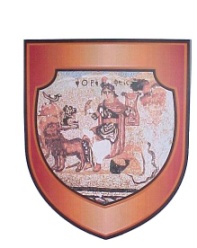 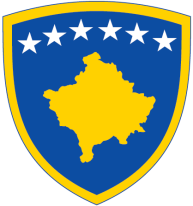 Republika e Kosovës / Republika Kosova / Republic of KosovaKomuna e Podujevës / Opština Podujevo / Municipality of Podujeva_________________________________________________________________________Drejtoria e Kulturës, Rinisë dhe SportitFORMULARI I  PROJEKT/PROPZIMITEmri i projektit/propozimit:________________________________________________________Emri i aplikuesit:_________________________________________________I.INFORMATA TË PËRGJITHSHME PËR APLIKUESIN E PROJEKTIT  INFORMATA TË PËRGJITHSHME PËR APLIKUESIN E PROJEKTIT  INFORMATA TË PËRGJITHSHME PËR APLIKUESIN E PROJEKTIT  INFORMATA TË PËRGJITHSHME PËR APLIKUESIN E PROJEKTIT  INFORMATA TË PËRGJITHSHME PËR APLIKUESIN E PROJEKTIT  INFORMATA TË PËRGJITHSHME PËR APLIKUESIN E PROJEKTIT  INFORMATA TË PËRGJITHSHME PËR APLIKUESIN E PROJEKTIT  INFORMATA TË PËRGJITHSHME PËR APLIKUESIN E PROJEKTIT  INFORMATA TË PËRGJITHSHME PËR APLIKUESIN E PROJEKTIT  INFORMATA TË PËRGJITHSHME PËR APLIKUESIN E PROJEKTIT  INFORMATA TË PËRGJITHSHME PËR APLIKUESIN E PROJEKTIT  INFORMATA TË PËRGJITHSHME PËR APLIKUESIN E PROJEKTIT  INFORMATA TË PËRGJITHSHME PËR APLIKUESIN E PROJEKTIT  INFORMACION BAZË PËR ORGANIZIMIN E APLIKUESIT INFORMACION BAZË PËR ORGANIZIMIN E APLIKUESIT INFORMACION BAZË PËR ORGANIZIMIN E APLIKUESIT INFORMACION BAZË PËR ORGANIZIMIN E APLIKUESIT INFORMACION BAZË PËR ORGANIZIMIN E APLIKUESIT INFORMACION BAZË PËR ORGANIZIMIN E APLIKUESIT INFORMACION BAZË PËR ORGANIZIMIN E APLIKUESIT INFORMACION BAZË PËR ORGANIZIMIN E APLIKUESIT INFORMACION BAZË PËR ORGANIZIMIN E APLIKUESIT INFORMACION BAZË PËR ORGANIZIMIN E APLIKUESIT INFORMACION BAZË PËR ORGANIZIMIN E APLIKUESIT INFORMACION BAZË PËR ORGANIZIMIN E APLIKUESIT INFORMACION BAZË PËR ORGANIZIMIN E APLIKUESIT 1.Emri i organizatësEmri i organizatës2.Adresa (rruga dhe numri)Adresa (rruga dhe numri)3.Kodi postar dhe seliaKodi postar dhe selia4.Emri i përfaqësuesit të autorizuar të OJQ-së, adresa, e-mail dhe funksioni aktual (p.sh. Drejtor Ekzekutiv)Emri i përfaqësuesit të autorizuar të OJQ-së, adresa, e-mail dhe funksioni aktual (p.sh. Drejtor Ekzekutiv)5.Nr. Tel.Nr. Tel.6.FaxFax7.  Adresa  postareAdresa  postare8.Faqja e internetitFaqja e internetit9.Viti i themelimitViti i themelimit10. Data e regjistrimit në regjistrin e OJQ-veData e regjistrimit në regjistrin e OJQ-ve11.Numri i Regjistrimit të OJQ-sëNumri i Regjistrimit të OJQ-së12.Regjistruar në (emri i organit të regjistrimit)Regjistruar në (emri i organit të regjistrimit)13.Numri llogarisë bankare përfshirë IBANNumri llogarisë bankare përfshirë IBAN14.Numri fiskal Numri fiskal 15.Lloji i OJQ-së (shoqatë/fondacion)Lloji i OJQ-së (shoqatë/fondacion)16.Objektivat e krijimit në përputhje me statutin e OJQ-sëObjektivat e krijimit në përputhje me statutin e OJQ-së17.Qëllimi dhe fushëveprimiQëllimi dhe fushëveprimi18.Numri i përgjithshëm i (vendoset  numëri) Numri i përgjithshëm i (vendoset  numëri) AnëtarëveNga ta (vendoset  numëri)Nga ta (vendoset  numëri)Individ Persona juridikPersona juridikPersona juridikPersona juridika)numri i atyre të cilët punojnë vullnetarishtnumri i atyre të cilët punojnë vullnetarisht19.Numri i të punësuarve në ditën e dorzimit të projektit (vendoset numri)Numri i të punësuarve në ditën e dorzimit të projektit (vendoset numri)Të punësuar për kohë të kufizuarTë punësuar për kohë të kufizuarTë punësuar për kohë të kufizuarPër një kohë të pacaktuarPër një kohë të pacaktuarPër një kohë të pacaktuar20.Shuma totale e paguar në të ardhura të tjera në vitin para shpalljes së thirrjes publikeShuma totale e paguar në të ardhura të tjera në vitin para shpalljes së thirrjes publike  21.Shuma  e përgjithshme e mbështetjes financiare publike në vitin para shpalljes së thirrjesShuma  e përgjithshme e mbështetjes financiare publike në vitin para shpalljes së thirrjes22.A përgatit OJQ-ja juaj raport vjetor pune? (vendosni një "x")A përgatit OJQ-ja juaj raport vjetor pune? (vendosni një "x")Po.Po.Po.Jo.Jo.a)Nëse jeni përgjigjur me "po" kujt i është dorëzuar dhe si ia keni paraqitur publikut?Nëse jeni përgjigjur me "po" kujt i është dorëzuar dhe si ia keni paraqitur publikut?23.Njohja e aplikantit përmes projekteve të financuara nga burimet publike të financimit gjatë viteve paraprake(Ju lutem specifikoni projektet/ propozimet e financuara nga burimet publike të financimit, duke përfshirë edhe emrin e institucioneve/ofruesve të mbështetjes financiare publike nga të cilat ju keni pranur mbështetje financiare gjatë dy viteve të fundit para shpalljes së kësaj thirrje publike.)  Njohja e aplikantit përmes projekteve të financuara nga burimet publike të financimit gjatë viteve paraprake(Ju lutem specifikoni projektet/ propozimet e financuara nga burimet publike të financimit, duke përfshirë edhe emrin e institucioneve/ofruesve të mbështetjes financiare publike nga të cilat ju keni pranur mbështetje financiare gjatë dy viteve të fundit para shpalljes së kësaj thirrje publike.)  Njohja e aplikantit përmes projekteve të financuara nga burimet publike të financimit gjatë viteve paraprake(Ju lutem specifikoni projektet/ propozimet e financuara nga burimet publike të financimit, duke përfshirë edhe emrin e institucioneve/ofruesve të mbështetjes financiare publike nga të cilat ju keni pranur mbështetje financiare gjatë dy viteve të fundit para shpalljes së kësaj thirrje publike.)  Njohja e aplikantit përmes projekteve të financuara nga burimet publike të financimit gjatë viteve paraprake(Ju lutem specifikoni projektet/ propozimet e financuara nga burimet publike të financimit, duke përfshirë edhe emrin e institucioneve/ofruesve të mbështetjes financiare publike nga të cilat ju keni pranur mbështetje financiare gjatë dy viteve të fundit para shpalljes së kësaj thirrje publike.)  Njohja e aplikantit përmes projekteve të financuara nga burimet publike të financimit gjatë viteve paraprake(Ju lutem specifikoni projektet/ propozimet e financuara nga burimet publike të financimit, duke përfshirë edhe emrin e institucioneve/ofruesve të mbështetjes financiare publike nga të cilat ju keni pranur mbështetje financiare gjatë dy viteve të fundit para shpalljes së kësaj thirrje publike.)  Njohja e aplikantit përmes projekteve të financuara nga burimet publike të financimit gjatë viteve paraprake(Ju lutem specifikoni projektet/ propozimet e financuara nga burimet publike të financimit, duke përfshirë edhe emrin e institucioneve/ofruesve të mbështetjes financiare publike nga të cilat ju keni pranur mbështetje financiare gjatë dy viteve të fundit para shpalljes së kësaj thirrje publike.)  Njohja e aplikantit përmes projekteve të financuara nga burimet publike të financimit gjatë viteve paraprake(Ju lutem specifikoni projektet/ propozimet e financuara nga burimet publike të financimit, duke përfshirë edhe emrin e institucioneve/ofruesve të mbështetjes financiare publike nga të cilat ju keni pranur mbështetje financiare gjatë dy viteve të fundit para shpalljes së kësaj thirrje publike.)  Njohja e aplikantit përmes projekteve të financuara nga burimet publike të financimit gjatë viteve paraprake(Ju lutem specifikoni projektet/ propozimet e financuara nga burimet publike të financimit, duke përfshirë edhe emrin e institucioneve/ofruesve të mbështetjes financiare publike nga të cilat ju keni pranur mbështetje financiare gjatë dy viteve të fundit para shpalljes së kësaj thirrje publike.)  Njohja e aplikantit përmes projekteve të financuara nga burimet publike të financimit gjatë viteve paraprake(Ju lutem specifikoni projektet/ propozimet e financuara nga burimet publike të financimit, duke përfshirë edhe emrin e institucioneve/ofruesve të mbështetjes financiare publike nga të cilat ju keni pranur mbështetje financiare gjatë dy viteve të fundit para shpalljes së kësaj thirrje publike.)  Njohja e aplikantit përmes projekteve të financuara nga burimet publike të financimit gjatë viteve paraprake(Ju lutem specifikoni projektet/ propozimet e financuara nga burimet publike të financimit, duke përfshirë edhe emrin e institucioneve/ofruesve të mbështetjes financiare publike nga të cilat ju keni pranur mbështetje financiare gjatë dy viteve të fundit para shpalljes së kësaj thirrje publike.)  Njohja e aplikantit përmes projekteve të financuara nga burimet publike të financimit gjatë viteve paraprake(Ju lutem specifikoni projektet/ propozimet e financuara nga burimet publike të financimit, duke përfshirë edhe emrin e institucioneve/ofruesve të mbështetjes financiare publike nga të cilat ju keni pranur mbështetje financiare gjatë dy viteve të fundit para shpalljes së kësaj thirrje publike.)  Njohja e aplikantit përmes projekteve të financuara nga burimet publike të financimit gjatë viteve paraprake(Ju lutem specifikoni projektet/ propozimet e financuara nga burimet publike të financimit, duke përfshirë edhe emrin e institucioneve/ofruesve të mbështetjes financiare publike nga të cilat ju keni pranur mbështetje financiare gjatë dy viteve të fundit para shpalljes së kësaj thirrje publike.)  Njohja e aplikantit përmes projekteve të financuara nga burimet publike të financimit gjatë viteve paraprake(Ju lutem specifikoni projektet/ propozimet e financuara nga burimet publike të financimit, duke përfshirë edhe emrin e institucioneve/ofruesve të mbështetjes financiare publike nga të cilat ju keni pranur mbështetje financiare gjatë dy viteve të fundit para shpalljes së kësaj thirrje publike.)  II.INFORMACION MBI PROJEKTIN / PROPOZIMININFORMACION MBI PROJEKTIN / PROPOZIMININFORMACION MBI PROJEKTIN / PROPOZIMININFORMACION MBI PROJEKTIN / PROPOZIMININFORMACION MBI PROJEKTIN / PROPOZIMININFORMACION MBI PROJEKTIN / PROPOZIMININFORMACION MBI PROJEKTIN / PROPOZIMININFORMACION MBI PROJEKTIN / PROPOZIMININFORMACION MBI PROJEKTIN / PROPOZIMININFORMACION MBI PROJEKTIN / PROPOZIMININFORMACION MBI PROJEKTIN / PROPOZIMININFORMACION MBI PROJEKTIN / PROPOZIMININFORMACION MBI PROJEKTIN / PROPOZIMIN1. Emri i projektit /programit: Emri i projektit /programit: Emri i projektit /programit: Emri i projektit /programit: Emri i projektit /programit: Emri i projektit /programit: Emri i projektit /programit: Emri i projektit /programit: Emri i projektit /programit: Emri i projektit /programit: Emri i projektit /programit: Emri i projektit /programit: Emri i projektit /programit:2.Organi i OJQ-së që ka miratuar projektin dhe data e miratimit të tijOrgani i OJQ-së që ka miratuar projektin dhe data e miratimit të tijOrgani i OJQ-së që ka miratuar projektin dhe data e miratimit të tijOrgani i OJQ-së që ka miratuar projektin dhe data e miratimit të tijOrgani i OJQ-së që ka miratuar projektin dhe data e miratimit të tijOrgani i OJQ-së që ka miratuar projektin dhe data e miratimit të tijOrgani i OJQ-së që ka miratuar projektin dhe data e miratimit të tijOrgani i OJQ-së që ka miratuar projektin dhe data e miratimit të tijOrgani i OJQ-së që ka miratuar projektin dhe data e miratimit të tijOrgani i OJQ-së që ka miratuar projektin dhe data e miratimit të tijOrgani i OJQ-së që ka miratuar projektin dhe data e miratimit të tijOrgani i OJQ-së që ka miratuar projektin dhe data e miratimit të tijOrgani i OJQ-së që ka miratuar projektin dhe data e miratimit të tij3.Përmbledhje e projektit/propozimit ( një prezantim i shkurtër i informacionit bazë për projektin/propozimin)Përmbledhje e projektit/propozimit ( një prezantim i shkurtër i informacionit bazë për projektin/propozimin)Përmbledhje e projektit/propozimit ( një prezantim i shkurtër i informacionit bazë për projektin/propozimin)Përmbledhje e projektit/propozimit ( një prezantim i shkurtër i informacionit bazë për projektin/propozimin)Përmbledhje e projektit/propozimit ( një prezantim i shkurtër i informacionit bazë për projektin/propozimin)Përmbledhje e projektit/propozimit ( një prezantim i shkurtër i informacionit bazë për projektin/propozimin)Përmbledhje e projektit/propozimit ( një prezantim i shkurtër i informacionit bazë për projektin/propozimin)Përmbledhje e projektit/propozimit ( një prezantim i shkurtër i informacionit bazë për projektin/propozimin)Përmbledhje e projektit/propozimit ( një prezantim i shkurtër i informacionit bazë për projektin/propozimin)Përmbledhje e projektit/propozimit ( një prezantim i shkurtër i informacionit bazë për projektin/propozimin)Përmbledhje e projektit/propozimit ( një prezantim i shkurtër i informacionit bazë për projektin/propozimin)Përmbledhje e projektit/propozimit ( një prezantim i shkurtër i informacionit bazë për projektin/propozimin)Përmbledhje e projektit/propozimit ( një prezantim i shkurtër i informacionit bazë për projektin/propozimin)4.Kohëzgjatja e pritur e implementimit të projektit/propozimit në muaj:Kohëzgjatja e pritur e implementimit të projektit/propozimit në muaj:Kohëzgjatja e pritur e implementimit të projektit/propozimit në muaj:Kohëzgjatja e pritur e implementimit të projektit/propozimit në muaj:Kohëzgjatja e pritur e implementimit të projektit/propozimit në muaj:Kohëzgjatja e pritur e implementimit të projektit/propozimit në muaj:Kohëzgjatja e pritur e implementimit të projektit/propozimit në muaj:Kohëzgjatja e pritur e implementimit të projektit/propozimit në muaj:Kohëzgjatja e pritur e implementimit të projektit/propozimit në muaj:Kohëzgjatja e pritur e implementimit të projektit/propozimit në muaj:Kohëzgjatja e pritur e implementimit të projektit/propozimit në muaj:Kohëzgjatja e pritur e implementimit të projektit/propozimit në muaj:Kohëzgjatja e pritur e implementimit të projektit/propozimit në muaj:5.Fusha në të cilën do të implementohet projekti/propozimi (ju lutem specifikoni fushën e veprimit social dhe politikat publike në të cilat projekti/propozimi do të aplikohet)Fusha në të cilën do të implementohet projekti/propozimi (ju lutem specifikoni fushën e veprimit social dhe politikat publike në të cilat projekti/propozimi do të aplikohet)Fusha në të cilën do të implementohet projekti/propozimi (ju lutem specifikoni fushën e veprimit social dhe politikat publike në të cilat projekti/propozimi do të aplikohet)Fusha në të cilën do të implementohet projekti/propozimi (ju lutem specifikoni fushën e veprimit social dhe politikat publike në të cilat projekti/propozimi do të aplikohet)Fusha në të cilën do të implementohet projekti/propozimi (ju lutem specifikoni fushën e veprimit social dhe politikat publike në të cilat projekti/propozimi do të aplikohet)Fusha në të cilën do të implementohet projekti/propozimi (ju lutem specifikoni fushën e veprimit social dhe politikat publike në të cilat projekti/propozimi do të aplikohet)Fusha në të cilën do të implementohet projekti/propozimi (ju lutem specifikoni fushën e veprimit social dhe politikat publike në të cilat projekti/propozimi do të aplikohet)Fusha në të cilën do të implementohet projekti/propozimi (ju lutem specifikoni fushën e veprimit social dhe politikat publike në të cilat projekti/propozimi do të aplikohet)Fusha në të cilën do të implementohet projekti/propozimi (ju lutem specifikoni fushën e veprimit social dhe politikat publike në të cilat projekti/propozimi do të aplikohet)Fusha në të cilën do të implementohet projekti/propozimi (ju lutem specifikoni fushën e veprimit social dhe politikat publike në të cilat projekti/propozimi do të aplikohet)Fusha në të cilën do të implementohet projekti/propozimi (ju lutem specifikoni fushën e veprimit social dhe politikat publike në të cilat projekti/propozimi do të aplikohet)Fusha në të cilën do të implementohet projekti/propozimi (ju lutem specifikoni fushën e veprimit social dhe politikat publike në të cilat projekti/propozimi do të aplikohet)Fusha në të cilën do të implementohet projekti/propozimi (ju lutem specifikoni fushën e veprimit social dhe politikat publike në të cilat projekti/propozimi do të aplikohet)6.Shuma totale e kërkuar për zbatimin e projektit/propozimit:Shuma totale e kërkuar për zbatimin e projektit/propozimit:Shuma totale e kërkuar për zbatimin e projektit/propozimit:Shuma totale e kërkuar për zbatimin e projektit/propozimit:7.Përshkruani rezultatet e matshme që ju i prisni në fund të zbatimit të projektit/propozimit tuaj.Përshkruani rezultatet e matshme që ju i prisni në fund të zbatimit të projektit/propozimit tuaj.Përshkruani rezultatet e matshme që ju i prisni në fund të zbatimit të projektit/propozimit tuaj.Përshkruani rezultatet e matshme që ju i prisni në fund të zbatimit të projektit/propozimit tuaj.Përshkruani rezultatet e matshme që ju i prisni në fund të zbatimit të projektit/propozimit tuaj.Përshkruani rezultatet e matshme që ju i prisni në fund të zbatimit të projektit/propozimit tuaj.Përshkruani rezultatet e matshme që ju i prisni në fund të zbatimit të projektit/propozimit tuaj.Përshkruani rezultatet e matshme që ju i prisni në fund të zbatimit të projektit/propozimit tuaj.Përshkruani rezultatet e matshme që ju i prisni në fund të zbatimit të projektit/propozimit tuaj.Përshkruani rezultatet e matshme që ju i prisni në fund të zbatimit të projektit/propozimit tuaj.Përshkruani rezultatet e matshme që ju i prisni në fund të zbatimit të projektit/propozimit tuaj.Përshkruani rezultatet e matshme që ju i prisni në fund të zbatimit të projektit/propozimit tuaj.Përshkruani rezultatet e matshme që ju i prisni në fund të zbatimit të projektit/propozimit tuaj.8.	Një përshkrim i detajuar i projektit/propozimitNjë përshkrim i detajuar i projektit/propozimitNjë përshkrim i detajuar i projektit/propozimitNjë përshkrim i detajuar i projektit/propozimitNjë përshkrim i detajuar i projektit/propozimitNjë përshkrim i detajuar i projektit/propozimitNjë përshkrim i detajuar i projektit/propozimitNjë përshkrim i detajuar i projektit/propozimitNjë përshkrim i detajuar i projektit/propozimitNjë përshkrim i detajuar i projektit/propozimitNjë përshkrim i detajuar i projektit/propozimitNjë përshkrim i detajuar i projektit/propozimitNjë përshkrim i detajuar i projektit/propozimit9.Kush janë përfituesit përfundimtarë të projektit (individët, grupet, organizatat që nuk janë të përfshirë drejtpërdrejt në zbatimin e projektit, por që implementimi i projektit do të ketë tek ata një efekt të tërthortë)? Si do të ndikojë projekti tek ato grupe? (Ju lutem specifikoni):Kush janë përfituesit përfundimtarë të projektit (individët, grupet, organizatat që nuk janë të përfshirë drejtpërdrejt në zbatimin e projektit, por që implementimi i projektit do të ketë tek ata një efekt të tërthortë)? Si do të ndikojë projekti tek ato grupe? (Ju lutem specifikoni):Kush janë përfituesit përfundimtarë të projektit (individët, grupet, organizatat që nuk janë të përfshirë drejtpërdrejt në zbatimin e projektit, por që implementimi i projektit do të ketë tek ata një efekt të tërthortë)? Si do të ndikojë projekti tek ato grupe? (Ju lutem specifikoni):Kush janë përfituesit përfundimtarë të projektit (individët, grupet, organizatat që nuk janë të përfshirë drejtpërdrejt në zbatimin e projektit, por që implementimi i projektit do të ketë tek ata një efekt të tërthortë)? Si do të ndikojë projekti tek ato grupe? (Ju lutem specifikoni):Kush janë përfituesit përfundimtarë të projektit (individët, grupet, organizatat që nuk janë të përfshirë drejtpërdrejt në zbatimin e projektit, por që implementimi i projektit do të ketë tek ata një efekt të tërthortë)? Si do të ndikojë projekti tek ato grupe? (Ju lutem specifikoni):Kush janë përfituesit përfundimtarë të projektit (individët, grupet, organizatat që nuk janë të përfshirë drejtpërdrejt në zbatimin e projektit, por që implementimi i projektit do të ketë tek ata një efekt të tërthortë)? Si do të ndikojë projekti tek ato grupe? (Ju lutem specifikoni):Kush janë përfituesit përfundimtarë të projektit (individët, grupet, organizatat që nuk janë të përfshirë drejtpërdrejt në zbatimin e projektit, por që implementimi i projektit do të ketë tek ata një efekt të tërthortë)? Si do të ndikojë projekti tek ato grupe? (Ju lutem specifikoni):Kush janë përfituesit përfundimtarë të projektit (individët, grupet, organizatat që nuk janë të përfshirë drejtpërdrejt në zbatimin e projektit, por që implementimi i projektit do të ketë tek ata një efekt të tërthortë)? Si do të ndikojë projekti tek ato grupe? (Ju lutem specifikoni):Kush janë përfituesit përfundimtarë të projektit (individët, grupet, organizatat që nuk janë të përfshirë drejtpërdrejt në zbatimin e projektit, por që implementimi i projektit do të ketë tek ata një efekt të tërthortë)? Si do të ndikojë projekti tek ato grupe? (Ju lutem specifikoni):Kush janë përfituesit përfundimtarë të projektit (individët, grupet, organizatat që nuk janë të përfshirë drejtpërdrejt në zbatimin e projektit, por që implementimi i projektit do të ketë tek ata një efekt të tërthortë)? Si do të ndikojë projekti tek ato grupe? (Ju lutem specifikoni):Kush janë përfituesit përfundimtarë të projektit (individët, grupet, organizatat që nuk janë të përfshirë drejtpërdrejt në zbatimin e projektit, por që implementimi i projektit do të ketë tek ata një efekt të tërthortë)? Si do të ndikojë projekti tek ato grupe? (Ju lutem specifikoni):Kush janë përfituesit përfundimtarë të projektit (individët, grupet, organizatat që nuk janë të përfshirë drejtpërdrejt në zbatimin e projektit, por që implementimi i projektit do të ketë tek ata një efekt të tërthortë)? Si do të ndikojë projekti tek ato grupe? (Ju lutem specifikoni):Kush janë përfituesit përfundimtarë të projektit (individët, grupet, organizatat që nuk janë të përfshirë drejtpërdrejt në zbatimin e projektit, por që implementimi i projektit do të ketë tek ata një efekt të tërthortë)? Si do të ndikojë projekti tek ato grupe? (Ju lutem specifikoni):10. Përshkruani, aktivitetet kryesore që do të kryhen në kuadër të projektit, bartësit, rezultatet e pritura, periudha e zbatimit të tyre, metodat që do të përdoren në zbatimin e projektit (nëse është e nevojshme perdorni faqen prapa) Përshkruani, aktivitetet kryesore që do të kryhen në kuadër të projektit, bartësit, rezultatet e pritura, periudha e zbatimit të tyre, metodat që do të përdoren në zbatimin e projektit (nëse është e nevojshme perdorni faqen prapa) Përshkruani, aktivitetet kryesore që do të kryhen në kuadër të projektit, bartësit, rezultatet e pritura, periudha e zbatimit të tyre, metodat që do të përdoren në zbatimin e projektit (nëse është e nevojshme perdorni faqen prapa) Përshkruani, aktivitetet kryesore që do të kryhen në kuadër të projektit, bartësit, rezultatet e pritura, periudha e zbatimit të tyre, metodat që do të përdoren në zbatimin e projektit (nëse është e nevojshme perdorni faqen prapa) Përshkruani, aktivitetet kryesore që do të kryhen në kuadër të projektit, bartësit, rezultatet e pritura, periudha e zbatimit të tyre, metodat që do të përdoren në zbatimin e projektit (nëse është e nevojshme perdorni faqen prapa) Përshkruani, aktivitetet kryesore që do të kryhen në kuadër të projektit, bartësit, rezultatet e pritura, periudha e zbatimit të tyre, metodat që do të përdoren në zbatimin e projektit (nëse është e nevojshme perdorni faqen prapa) Përshkruani, aktivitetet kryesore që do të kryhen në kuadër të projektit, bartësit, rezultatet e pritura, periudha e zbatimit të tyre, metodat që do të përdoren në zbatimin e projektit (nëse është e nevojshme perdorni faqen prapa) Përshkruani, aktivitetet kryesore që do të kryhen në kuadër të projektit, bartësit, rezultatet e pritura, periudha e zbatimit të tyre, metodat që do të përdoren në zbatimin e projektit (nëse është e nevojshme perdorni faqen prapa) Përshkruani, aktivitetet kryesore që do të kryhen në kuadër të projektit, bartësit, rezultatet e pritura, periudha e zbatimit të tyre, metodat që do të përdoren në zbatimin e projektit (nëse është e nevojshme perdorni faqen prapa) Përshkruani, aktivitetet kryesore që do të kryhen në kuadër të projektit, bartësit, rezultatet e pritura, periudha e zbatimit të tyre, metodat që do të përdoren në zbatimin e projektit (nëse është e nevojshme perdorni faqen prapa) Përshkruani, aktivitetet kryesore që do të kryhen në kuadër të projektit, bartësit, rezultatet e pritura, periudha e zbatimit të tyre, metodat që do të përdoren në zbatimin e projektit (nëse është e nevojshme perdorni faqen prapa) Përshkruani, aktivitetet kryesore që do të kryhen në kuadër të projektit, bartësit, rezultatet e pritura, periudha e zbatimit të tyre, metodat që do të përdoren në zbatimin e projektit (nëse është e nevojshme perdorni faqen prapa) Përshkruani, aktivitetet kryesore që do të kryhen në kuadër të projektit, bartësit, rezultatet e pritura, periudha e zbatimit të tyre, metodat që do të përdoren në zbatimin e projektit (nëse është e nevojshme perdorni faqen prapa)11.Listoni aktivitetet më të shpeshta që kryhen në projekt/propozimListoni aktivitetet më të shpeshta që kryhen në projekt/propozimListoni aktivitetet më të shpeshta që kryhen në projekt/propozimListoni aktivitetet më të shpeshta që kryhen në projekt/propozimListoni aktivitetet më të shpeshta që kryhen në projekt/propozimListoni aktivitetet më të shpeshta që kryhen në projekt/propozimListoni aktivitetet më të shpeshta që kryhen në projekt/propozimListoni aktivitetet më të shpeshta që kryhen në projekt/propozimListoni aktivitetet më të shpeshta që kryhen në projekt/propozimListoni aktivitetet më të shpeshta që kryhen në projekt/propozimListoni aktivitetet më të shpeshta që kryhen në projekt/propozimListoni aktivitetet më të shpeshta që kryhen në projekt/propozimListoni aktivitetet më të shpeshta që kryhen në projekt/propozim12.Ju lutem tregoni se cili lloj i aktiviteteve të tjera do të kryhet në kuadër të projektit/propozimitJu lutem tregoni se cili lloj i aktiviteteve të tjera do të kryhet në kuadër të projektit/propozimitJu lutem tregoni se cili lloj i aktiviteteve të tjera do të kryhet në kuadër të projektit/propozimitJu lutem tregoni se cili lloj i aktiviteteve të tjera do të kryhet në kuadër të projektit/propozimitJu lutem tregoni se cili lloj i aktiviteteve të tjera do të kryhet në kuadër të projektit/propozimitJu lutem tregoni se cili lloj i aktiviteteve të tjera do të kryhet në kuadër të projektit/propozimitJu lutem tregoni se cili lloj i aktiviteteve të tjera do të kryhet në kuadër të projektit/propozimitJu lutem tregoni se cili lloj i aktiviteteve të tjera do të kryhet në kuadër të projektit/propozimitJu lutem tregoni se cili lloj i aktiviteteve të tjera do të kryhet në kuadër të projektit/propozimitJu lutem tregoni se cili lloj i aktiviteteve të tjera do të kryhet në kuadër të projektit/propozimitJu lutem tregoni se cili lloj i aktiviteteve të tjera do të kryhet në kuadër të projektit/propozimitJu lutem tregoni se cili lloj i aktiviteteve të tjera do të kryhet në kuadër të projektit/propozimitJu lutem tregoni se cili lloj i aktiviteteve të tjera do të kryhet në kuadër të projektit/propozimit13.Personat përgjegjës për zbatimin e projektit / propozimitPersonat përgjegjës për zbatimin e projektit / propozimitPersonat përgjegjës për zbatimin e projektit / propozimitPersonat përgjegjës për zbatimin e projektit / propozimitPersonat përgjegjës për zbatimin e projektit / propozimitPersonat përgjegjës për zbatimin e projektit / propozimitPersonat përgjegjës për zbatimin e projektit / propozimitPersonat përgjegjës për zbatimin e projektit / propozimitPersonat përgjegjës për zbatimin e projektit / propozimitPersonat përgjegjës për zbatimin e projektit / propozimitPersonat përgjegjës për zbatimin e projektit / propozimitPersonat përgjegjës për zbatimin e projektit / propozimitPersonat përgjegjës për zbatimin e projektit / propozimita)Udheheqesi/drejtuesi i projektit / propozimit (shkruani emrin dhe bashkangjitni një CV)b)Kontraktorët (shkruani emrin, përshkrimin e përvojës dhe kualifikimeve të mëparshme)14.Numri i vullnetarëve që marrin pjesë në projekt / program (specifikoni numrin e vullnetarëve dhe numri i orëve vullnetare të parashikuara në projekt / program)15.Përshkrimi i aktiviteteve të cilat vullnetarët do të kryejë për zbatimin e projektit (për secilën kategori dhe llojin e punës vullnetare)16.Numri i personave të punësuar të përfshirë në zbatimin e projektit / programit (specifikoni për të gjitha organizatat)17.Ekspert /et, bashkëpunëtorët / e jashtem te cilët jane përfshirë në projekt / program (shëno emrin dhe fushat e ekspertizës)18.Përshkrim i shkurtër i përvojave, arritjeve dhe aftësitë e organizatës - aplikanti në mënyrë të pavarur ose në bashkëpunim me partnerin. (specifiko aktivitetet/projektet) të mëparshme dhe të tanishme të cilat organizata aplikuese ka zbatuar, në veçanti të ndërlidhura me thirrjen publikePërshkrim i shkurtër i përvojave, arritjeve dhe aftësitë e organizatës - aplikanti në mënyrë të pavarur ose në bashkëpunim me partnerin. (specifiko aktivitetet/projektet) të mëparshme dhe të tanishme të cilat organizata aplikuese ka zbatuar, në veçanti të ndërlidhura me thirrjen publikePërshkrim i shkurtër i përvojave, arritjeve dhe aftësitë e organizatës - aplikanti në mënyrë të pavarur ose në bashkëpunim me partnerin. (specifiko aktivitetet/projektet) të mëparshme dhe të tanishme të cilat organizata aplikuese ka zbatuar, në veçanti të ndërlidhura me thirrjen publikePërshkrim i shkurtër i përvojave, arritjeve dhe aftësitë e organizatës - aplikanti në mënyrë të pavarur ose në bashkëpunim me partnerin. (specifiko aktivitetet/projektet) të mëparshme dhe të tanishme të cilat organizata aplikuese ka zbatuar, në veçanti të ndërlidhura me thirrjen publikePërshkrim i shkurtër i përvojave, arritjeve dhe aftësitë e organizatës - aplikanti në mënyrë të pavarur ose në bashkëpunim me partnerin. (specifiko aktivitetet/projektet) të mëparshme dhe të tanishme të cilat organizata aplikuese ka zbatuar, në veçanti të ndërlidhura me thirrjen publikePërshkrim i shkurtër i përvojave, arritjeve dhe aftësitë e organizatës - aplikanti në mënyrë të pavarur ose në bashkëpunim me partnerin. (specifiko aktivitetet/projektet) të mëparshme dhe të tanishme të cilat organizata aplikuese ka zbatuar, në veçanti të ndërlidhura me thirrjen publikePërshkrim i shkurtër i përvojave, arritjeve dhe aftësitë e organizatës - aplikanti në mënyrë të pavarur ose në bashkëpunim me partnerin. (specifiko aktivitetet/projektet) të mëparshme dhe të tanishme të cilat organizata aplikuese ka zbatuar, në veçanti të ndërlidhura me thirrjen publikePërshkrim i shkurtër i përvojave, arritjeve dhe aftësitë e organizatës - aplikanti në mënyrë të pavarur ose në bashkëpunim me partnerin. (specifiko aktivitetet/projektet) të mëparshme dhe të tanishme të cilat organizata aplikuese ka zbatuar, në veçanti të ndërlidhura me thirrjen publikePërshkrim i shkurtër i përvojave, arritjeve dhe aftësitë e organizatës - aplikanti në mënyrë të pavarur ose në bashkëpunim me partnerin. (specifiko aktivitetet/projektet) të mëparshme dhe të tanishme të cilat organizata aplikuese ka zbatuar, në veçanti të ndërlidhura me thirrjen publikePërshkrim i shkurtër i përvojave, arritjeve dhe aftësitë e organizatës - aplikanti në mënyrë të pavarur ose në bashkëpunim me partnerin. (specifiko aktivitetet/projektet) të mëparshme dhe të tanishme të cilat organizata aplikuese ka zbatuar, në veçanti të ndërlidhura me thirrjen publikePërshkrim i shkurtër i përvojave, arritjeve dhe aftësitë e organizatës - aplikanti në mënyrë të pavarur ose në bashkëpunim me partnerin. (specifiko aktivitetet/projektet) të mëparshme dhe të tanishme të cilat organizata aplikuese ka zbatuar, në veçanti të ndërlidhura me thirrjen publikePërshkrim i shkurtër i përvojave, arritjeve dhe aftësitë e organizatës - aplikanti në mënyrë të pavarur ose në bashkëpunim me partnerin. (specifiko aktivitetet/projektet) të mëparshme dhe të tanishme të cilat organizata aplikuese ka zbatuar, në veçanti të ndërlidhura me thirrjen publikePërshkrim i shkurtër i përvojave, arritjeve dhe aftësitë e organizatës - aplikanti në mënyrë të pavarur ose në bashkëpunim me partnerin. (specifiko aktivitetet/projektet) të mëparshme dhe të tanishme të cilat organizata aplikuese ka zbatuar, në veçanti të ndërlidhura me thirrjen publike19.Përshkruani se si keni ndërmend të përfshini qytetarët në projekt / propozim dhe për të informuar publikun e gjerë për të arriturat dhe rezultatet e projektit / propozimit.Përshkruani se si keni ndërmend të përfshini qytetarët në projekt / propozim dhe për të informuar publikun e gjerë për të arriturat dhe rezultatet e projektit / propozimit.Përshkruani se si keni ndërmend të përfshini qytetarët në projekt / propozim dhe për të informuar publikun e gjerë për të arriturat dhe rezultatet e projektit / propozimit.Përshkruani se si keni ndërmend të përfshini qytetarët në projekt / propozim dhe për të informuar publikun e gjerë për të arriturat dhe rezultatet e projektit / propozimit.Përshkruani se si keni ndërmend të përfshini qytetarët në projekt / propozim dhe për të informuar publikun e gjerë për të arriturat dhe rezultatet e projektit / propozimit.Përshkruani se si keni ndërmend të përfshini qytetarët në projekt / propozim dhe për të informuar publikun e gjerë për të arriturat dhe rezultatet e projektit / propozimit.Përshkruani se si keni ndërmend të përfshini qytetarët në projekt / propozim dhe për të informuar publikun e gjerë për të arriturat dhe rezultatet e projektit / propozimit.Përshkruani se si keni ndërmend të përfshini qytetarët në projekt / propozim dhe për të informuar publikun e gjerë për të arriturat dhe rezultatet e projektit / propozimit.Përshkruani se si keni ndërmend të përfshini qytetarët në projekt / propozim dhe për të informuar publikun e gjerë për të arriturat dhe rezultatet e projektit / propozimit.Përshkruani se si keni ndërmend të përfshini qytetarët në projekt / propozim dhe për të informuar publikun e gjerë për të arriturat dhe rezultatet e projektit / propozimit.Përshkruani se si keni ndërmend të përfshini qytetarët në projekt / propozim dhe për të informuar publikun e gjerë për të arriturat dhe rezultatet e projektit / propozimit.Përshkruani se si keni ndërmend të përfshini qytetarët në projekt / propozim dhe për të informuar publikun e gjerë për të arriturat dhe rezultatet e projektit / propozimit.Përshkruani se si keni ndërmend të përfshini qytetarët në projekt / propozim dhe për të informuar publikun e gjerë për të arriturat dhe rezultatet e projektit / propozimit.III.VLERËSIMI I REZULTATEVEVLERËSIMI I REZULTATEVEVLERËSIMI I REZULTATEVEVLERËSIMI I REZULTATEVEVLERËSIMI I REZULTATEVEVLERËSIMI I REZULTATEVEVLERËSIMI I REZULTATEVEVLERËSIMI I REZULTATEVEVLERËSIMI I REZULTATEVEVLERËSIMI I REZULTATEVEVLERËSIMI I REZULTATEVEVLERËSIMI I REZULTATEVEVLERËSIMI I REZULTATEVE1. Përshkruani rrugën që do të bëjë monitorimin dhe vlerësimin e arritjeve të rezultateve të projektit / propozimit dhe ndikimin e tij në përmbushjen e objektivave të thirrjes publike.Përshkruani rrugën që do të bëjë monitorimin dhe vlerësimin e arritjeve të rezultateve të projektit / propozimit dhe ndikimin e tij në përmbushjen e objektivave të thirrjes publike.Përshkruani rrugën që do të bëjë monitorimin dhe vlerësimin e arritjeve të rezultateve të projektit / propozimit dhe ndikimin e tij në përmbushjen e objektivave të thirrjes publike.Përshkruani rrugën që do të bëjë monitorimin dhe vlerësimin e arritjeve të rezultateve të projektit / propozimit dhe ndikimin e tij në përmbushjen e objektivave të thirrjes publike.Përshkruani rrugën që do të bëjë monitorimin dhe vlerësimin e arritjeve të rezultateve të projektit / propozimit dhe ndikimin e tij në përmbushjen e objektivave të thirrjes publike.Përshkruani rrugën që do të bëjë monitorimin dhe vlerësimin e arritjeve të rezultateve të projektit / propozimit dhe ndikimin e tij në përmbushjen e objektivave të thirrjes publike.Përshkruani rrugën që do të bëjë monitorimin dhe vlerësimin e arritjeve të rezultateve të projektit / propozimit dhe ndikimin e tij në përmbushjen e objektivave të thirrjes publike.Përshkruani rrugën që do të bëjë monitorimin dhe vlerësimin e arritjeve të rezultateve të projektit / propozimit dhe ndikimin e tij në përmbushjen e objektivave të thirrjes publike.Përshkruani rrugën që do të bëjë monitorimin dhe vlerësimin e arritjeve të rezultateve të projektit / propozimit dhe ndikimin e tij në përmbushjen e objektivave të thirrjes publike.Përshkruani rrugën që do të bëjë monitorimin dhe vlerësimin e arritjeve të rezultateve të projektit / propozimit dhe ndikimin e tij në përmbushjen e objektivave të thirrjes publike.Përshkruani rrugën që do të bëjë monitorimin dhe vlerësimin e arritjeve të rezultateve të projektit / propozimit dhe ndikimin e tij në përmbushjen e objektivave të thirrjes publike.Përshkruani rrugën që do të bëjë monitorimin dhe vlerësimin e arritjeve të rezultateve të projektit / propozimit dhe ndikimin e tij në përmbushjen e objektivave të thirrjes publike.Përshkruani rrugën që do të bëjë monitorimin dhe vlerësimin e arritjeve të rezultateve të projektit / propozimit dhe ndikimin e tij në përmbushjen e objektivave të thirrjes publike.IV.QËNDRUESHMËRIA PROJEKTIT / PROPOZIMITQËNDRUESHMËRIA PROJEKTIT / PROPOZIMITQËNDRUESHMËRIA PROJEKTIT / PROPOZIMITQËNDRUESHMËRIA PROJEKTIT / PROPOZIMITQËNDRUESHMËRIA PROJEKTIT / PROPOZIMITQËNDRUESHMËRIA PROJEKTIT / PROPOZIMITQËNDRUESHMËRIA PROJEKTIT / PROPOZIMITQËNDRUESHMËRIA PROJEKTIT / PROPOZIMITQËNDRUESHMËRIA PROJEKTIT / PROPOZIMITQËNDRUESHMËRIA PROJEKTIT / PROPOZIMITQËNDRUESHMËRIA PROJEKTIT / PROPOZIMITQËNDRUESHMËRIA PROJEKTIT / PROPOZIMITQËNDRUESHMËRIA PROJEKTIT / PROPOZIMIT1.Përshkruani planet tuaja që do të sigurojnë qëndrueshmërinë e projektit/propozimit pas përfundimit të mbështetjes financiare publike (financiare, institucionale, në nivelin e zhvillimit të politikave dhe qëndrueshmërisë së mjedisit të aktiviteteve të projektit/propozimit pas përfundimit të projektit)?Përshkruani planet tuaja që do të sigurojnë qëndrueshmërinë e projektit/propozimit pas përfundimit të mbështetjes financiare publike (financiare, institucionale, në nivelin e zhvillimit të politikave dhe qëndrueshmërisë së mjedisit të aktiviteteve të projektit/propozimit pas përfundimit të projektit)?Përshkruani planet tuaja që do të sigurojnë qëndrueshmërinë e projektit/propozimit pas përfundimit të mbështetjes financiare publike (financiare, institucionale, në nivelin e zhvillimit të politikave dhe qëndrueshmërisë së mjedisit të aktiviteteve të projektit/propozimit pas përfundimit të projektit)?Përshkruani planet tuaja që do të sigurojnë qëndrueshmërinë e projektit/propozimit pas përfundimit të mbështetjes financiare publike (financiare, institucionale, në nivelin e zhvillimit të politikave dhe qëndrueshmërisë së mjedisit të aktiviteteve të projektit/propozimit pas përfundimit të projektit)?Përshkruani planet tuaja që do të sigurojnë qëndrueshmërinë e projektit/propozimit pas përfundimit të mbështetjes financiare publike (financiare, institucionale, në nivelin e zhvillimit të politikave dhe qëndrueshmërisë së mjedisit të aktiviteteve të projektit/propozimit pas përfundimit të projektit)?Përshkruani planet tuaja që do të sigurojnë qëndrueshmërinë e projektit/propozimit pas përfundimit të mbështetjes financiare publike (financiare, institucionale, në nivelin e zhvillimit të politikave dhe qëndrueshmërisë së mjedisit të aktiviteteve të projektit/propozimit pas përfundimit të projektit)?Përshkruani planet tuaja që do të sigurojnë qëndrueshmërinë e projektit/propozimit pas përfundimit të mbështetjes financiare publike (financiare, institucionale, në nivelin e zhvillimit të politikave dhe qëndrueshmërisë së mjedisit të aktiviteteve të projektit/propozimit pas përfundimit të projektit)?Përshkruani planet tuaja që do të sigurojnë qëndrueshmërinë e projektit/propozimit pas përfundimit të mbështetjes financiare publike (financiare, institucionale, në nivelin e zhvillimit të politikave dhe qëndrueshmërisë së mjedisit të aktiviteteve të projektit/propozimit pas përfundimit të projektit)?Përshkruani planet tuaja që do të sigurojnë qëndrueshmërinë e projektit/propozimit pas përfundimit të mbështetjes financiare publike (financiare, institucionale, në nivelin e zhvillimit të politikave dhe qëndrueshmërisë së mjedisit të aktiviteteve të projektit/propozimit pas përfundimit të projektit)?Përshkruani planet tuaja që do të sigurojnë qëndrueshmërinë e projektit/propozimit pas përfundimit të mbështetjes financiare publike (financiare, institucionale, në nivelin e zhvillimit të politikave dhe qëndrueshmërisë së mjedisit të aktiviteteve të projektit/propozimit pas përfundimit të projektit)?Përshkruani planet tuaja që do të sigurojnë qëndrueshmërinë e projektit/propozimit pas përfundimit të mbështetjes financiare publike (financiare, institucionale, në nivelin e zhvillimit të politikave dhe qëndrueshmërisë së mjedisit të aktiviteteve të projektit/propozimit pas përfundimit të projektit)?Përshkruani planet tuaja që do të sigurojnë qëndrueshmërinë e projektit/propozimit pas përfundimit të mbështetjes financiare publike (financiare, institucionale, në nivelin e zhvillimit të politikave dhe qëndrueshmërisë së mjedisit të aktiviteteve të projektit/propozimit pas përfundimit të projektit)?Përshkruani planet tuaja që do të sigurojnë qëndrueshmërinë e projektit/propozimit pas përfundimit të mbështetjes financiare publike (financiare, institucionale, në nivelin e zhvillimit të politikave dhe qëndrueshmërisë së mjedisit të aktiviteteve të projektit/propozimit pas përfundimit të projektit)?Emri dhe mbiemri i udhëheqësit / menaxherit të projektit / programit (në organizatë - aplikuesit) Emri i përfaqësuesit të autorizuar në organizatë - aplikuesi)Nënshkrimi  Nënshkrimi 